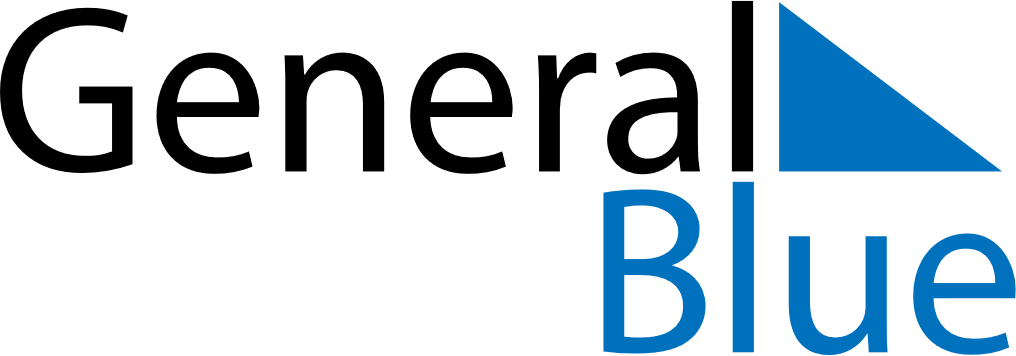 Q2 2025 CalendarAntigua and BarbudaQ2 2025 CalendarAntigua and BarbudaQ2 2025 CalendarAntigua and BarbudaQ2 2025 CalendarAntigua and BarbudaQ2 2025 CalendarAntigua and BarbudaQ2 2025 CalendarAntigua and BarbudaQ2 2025 CalendarAntigua and BarbudaApril 2025April 2025April 2025April 2025April 2025April 2025April 2025April 2025April 2025SUNMONMONTUEWEDTHUFRISAT1234567789101112131414151617181920212122232425262728282930May 2025May 2025May 2025May 2025May 2025May 2025May 2025May 2025May 2025SUNMONMONTUEWEDTHUFRISAT123455678910111212131415161718191920212223242526262728293031June 2025June 2025June 2025June 2025June 2025June 2025June 2025June 2025June 2025SUNMONMONTUEWEDTHUFRISAT12234567899101112131415161617181920212223232425262728293030Apr 18: Good FridayApr 20: Easter SundayApr 21: Easter MondayMay 1: Labour DayJun 8: PentecostJun 9: Whit Monday